New Jersey Department of Human Services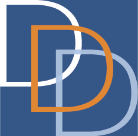 Division of Developmental DisabilitiesBureau of Guardianship Services (BGS) Referral Form		Used for making referrals to the Bureau of Guardianship Services (BGS) for assistance withestablishing legal guardianship when appropriate for DDD eligible individuals.Instructions:Submit the completed referral form and supporting documentation via email using the subject line, “(DDD ID#), Guardianship Referral” to the appropriate guardianship liaison (see below).Submit all documentation via one (1) email. Multiple emails will cause a delay in processing.Notes:Refer to the BGS Referral Form Work Instructions if there are questions while completing this form.After reviewing BGS Referral Form Work Instructions, if there are still questions, contact the appropriate Guardianship Liaison or the BGS Legal Unit, (609) 631-2213.Guardianship LiaisonsDDD Community ServicesJanet Lindez, Janet.Lindez@dhs.nj.gov, (973) 977-4426 County of Residence: Bergen, Burlington, Camden, Cumberland, Essex, Gloucester, Hudson, Morris, Passaic, Sussex and WarrenVacant (Submit referrals to Janet Lindez until a liaison is appointed for these counties/settings.)County of Residence: Atlantic, Cape May, Hunterdon, Mercer, Middlesex, Monmouth, Ocean, Salem, Somerset and UnionPurchase of Care (POC) settings out of state.DCF/DCP&P/CSOC Community ServicesLiaisons, Patricia Bernabe and Denise Petrone, DCF-CSOC.Guardianship@dcf.nj.gov Developmental Centers (Referrals are generally sent through the Social Services Department.)Green Brook Regional Center, Kalpana Shah, Kalpana.Shah@dhs.nj.gov, (908) 735-4031Hunterdon Developmental Center, Caryanne Zettlemoyer, Caryanne.Zettlemoyer@dhs.nj.gov, (908) 735-4031New Lisbon DC, Donald Anderson, Donald.Anderson@dhs.nj.gov, (609) 726-1000Vineland Developmental Center, Marjorie Baker, Marjorie.Baker@dhs.nj.gov, (856) 696-6000Woodbine Developmental Center, Gilbert Stewart, Gilbert.Stewart@dhs.nj.gov, (609) 861-6006Identifying InformationIdentifying InformationIndividual’s Name: DDD ID#: Date of Birth: Last 4 of SSN: Date of Referral: Individual’s Name: DDD ID#: Date of Birth: Last 4 of SSN: Address: Individual’s Name: DDD ID#: Date of Birth: Last 4 of SSN: County: Program Enrollment: If “Other,” please clarify: Residence Type: Residence Type: If the setting is provider–managed, name of provider: If the setting is provider–managed, name of provider: Name of Contact: Name of Contact: Phone Number: Email Address: Day Program / Day Activity: Day Program / Day Activity: Name of Day Program (if “Employed” or “Other,” please explain): Name of Day Program (if “Employed” or “Other,” please explain): County: Address: Name of Contact: Address: Phone Number: Email Address: Name of Representative/Payee: Name of Representative/Payee: Phone Number: Email Address: Referral SourceReferral SourceName and title of Support Coordinator or DHS / DCF Staff Member completing this form:Name and title of Support Coordinator or DHS / DCF Staff Member completing this form:Name: Title: Phone Number: Email Address: Required InformationRequired InformationRequired InformationRequired InformationCourts require the following information when processing a guardianship petition.Consult with Planning Team members and/or review records as needed to obtain the below information:Courts require the following information when processing a guardianship petition.Consult with Planning Team members and/or review records as needed to obtain the below information:Courts require the following information when processing a guardianship petition.Consult with Planning Team members and/or review records as needed to obtain the below information:Courts require the following information when processing a guardianship petition.Consult with Planning Team members and/or review records as needed to obtain the below information:Does the individual have a Trust, or other uncommon asset (owning a home/property)?Does the individual have a Trust, or other uncommon asset (owning a home/property)?Does the individual have a Trust, or other uncommon asset (owning a home/property)?Yes        No Has the individual named a Health Care Representative or Power of Attorney?Has the individual named a Health Care Representative or Power of Attorney?Has the individual named a Health Care Representative or Power of Attorney?Yes        No If yes, please enter the name: If yes, please enter the name: If yes, please enter the name: If yes, please enter the name: Phone Number: Phone Number: Email Address: Email Address: Planning Team RecommendationPlanning Team RecommendationAccording to the Planning Team’s recommendation, the proposed guardian is:   Private Party        BGS According to the Planning Team’s recommendation, the proposed guardian is:   Private Party        BGS If Private, who is the proposed guardian?(To make additional entries for proposed co-guardians, click below and click the blue plus sign, +, on the right.)If Private, who is the proposed guardian?(To make additional entries for proposed co-guardians, click below and click the blue plus sign, +, on the right.)Referral Type (Check one)Referral Type (Check one) PriorityBGS is needed as the guardian. Guardianship has not previously been established.A guardianship determination is urgently needed. RoutineGuardianship has not previously been established. The referral is not urgent, and family is available to assist with supported decision making. SubstituteA previously named legal guardian cannot continue. BGS is needed as a substitute guardian.If this is a Priority referral, explain the circumstances for which the Planning Team believes it is urgent.If this is a Substitute referral, explain why the guardian(s) cannot continue.Important: If applicable, include a brief description of any urgent/imminent consents that are needed.If this is a Priority referral, explain the circumstances for which the Planning Team believes it is urgent.If this is a Substitute referral, explain why the guardian(s) cannot continue.Important: If applicable, include a brief description of any urgent/imminent consents that are needed.Required Supporting DocumentationAll documents associated with the referral type are required unless otherwise stated.Use the checkboxes to indicate the required documentation included with this referral.Priority Family Information Sheet Recommendation for Guardianship Assessment form Most recent Psychological Evaluation (does not need to be current, must be complete) Current Social History (for guidance on writing a Social History, see the work instructions) Copy of Birth Certificate (if available) Documentation from Adult Protective Services (APS), Division of Child Protection and Permanency (DCP&P)or court orders (if applicable) Parental Rights Termination (required if applicable). Date of termination: If BGS is the proposed guardian, at least ONE of the following is required. Indicate each that applies. A statement indicating that relatives defer to BGS A statement that no information is available as to whereabouts of relatives and a description ofefforts to locate them Detailed evidence or description regarding unsuitability or unavailability of relatives Other - Please specify: Routine Family Information Sheet Recommendation for Guardianship Assessment formSubstitute Family Information Sheet Prior guardianship judgment Most recent Psychological Evaluation (does not need to be current, must be complete) Current Social History (for guidance on writing a Social History, see the work instructions) Death certificate or Obituary for deceased guardian(s) Other - Please specify: Completed by DDDCompleted by DDDDate the individual’s DDD Eligibility was established: Date the individual’s DDD Eligibility was established: This referral was reviewed by Guardianship Liaison, Date: Summarize the outcome of the review and copy/paste in iRecord case notes (if applicable).Summarize the outcome of the review and copy/paste in iRecord case notes (if applicable).